ПРОЕКТ                                              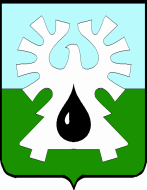  МУНИЦИПАЛЬНОЕ ОБРАЗОВАНИЕ ГОРОД УРАЙ           ХАНТЫ-МАНСИЙСКИЙ АВТОНОМНЫЙ ОКРУГ - ЮГРАДУМА ГОРОДА УРАЙРЕШЕНИЕот  _________ 2015 года                                                                            № ___О внесении изменений в Порядок материально-технического и организационного обеспечения деятельности органов местного самоуправленияРассмотрев проект решения Думы города Урай «О внесении изменений в Порядок материально-технического и организационного обеспечения деятельности органов местного самоуправления», Дума города Урай решила:1. Внести в порядок материально-технического и организационного обеспечения деятельности органов местного самоуправления, определенный решением Думы города Урай от 20.12.2010 №123 (в редакции решений Думы города Урай от 14.04.2011 №12, от 25.01.2012 №2, от 26.04.2012 №45, от 22.11.2012 №117) следующие изменения:1) в подпункте 1.7 пункта 1 статьи 2 слова «служебных целях» заменить словами «период замещения должности в органе местного самоуправления»;2) дополнить пункт 2 статьи 3 абзацем следующего содержания:«Мероприятия по организационному обеспечению деятельности органов местного самоуправления, связанные с оформлением  допуска установленной формы к сведениям, составляющим государственную тайну, осуществляются администрацией города Урай».2. Опубликовать настоящее решение в газете «Знамя».Глава города Урай                                                  А.Г. Забозлаев